ОБЩИЕ СВЕДЕНИЯ Учебная дисциплина «Информационные технологии в юридической деятельности» изучается в первом семестре.Курсовая работа не предусмотрена.Форма промежуточной аттестации: экзамен.Место учебной дисциплины в структуре ОПОПУчебная дисциплина «Информационные технологии в юридической деятельности» относится к обязательной части программы.Основой для освоения дисциплины «Информационные технологии в юридической деятельности» являются: «входные» знания, умения и опыт деятельности обучающегося, полученные в предшествующей ступени образования.Результаты обучения по учебной дисциплине «Информационные технологии в юридической деятельности», используются при изучении всех дисциплин и прохождения практик, включенных в учебный план.Результаты освоения учебной дисциплины «Информационные технологии в юридической деятельности» в дальнейшем будут использованы при прохождении учебной и производственной практики и выполнении выпускной квалификационной работы. ЦЕЛИ И ПЛАНИРУЕМЫЕ РЕЗУЛЬТАТЫ ОБУЧЕНИЯ ПО ДИСЦИПЛИНЕ (МОДУЛЮ)Целями изучения дисциплины «Информационные технологии в юридической деятельности» являются:           -    формирование и развитие у студентов основ теоретических знаний, практических навыков и умений, способствующих всестороннему и эффективному применению
информационных технологий при решении широкого класса прикладных задач профессиональной деятельности;формирование у обучающихся компетенций, установленных образовательной программой в соответствии с ФГОС ВО по данной дисциплине. Результатом обучения по учебной дисциплине «Информационные технологии в юридической деятельности» является овладение обучающимися знаниями, умениями, навыками и опытом деятельности, характеризующими процесс формирования компетенций и обеспечивающими достижение планируемых результатов освоения учебной дисциплины «Информационные технологии в юридической деятельности». Формируемые компетенции, индикаторы достижения компетенций, соотнесённые с планируемыми результатами обучения по дисциплине «Информационные технологии в юридической деятельности»:СТРУКТУРА И СОДЕРЖАНИЕ УЧЕБНОЙ ДИСЦИПЛИНЫ/МОДУЛЯОбщая трудоёмкость учебной дисциплины/модуля по учебному плану составляет:Структура учебной дисциплины/модуля для обучающихся по видам занятий Структура учебной дисциплины/модуля для обучающихся по разделам и темам дисциплины: (очная форма обучения)Краткое содержание учебной дисциплиныОрганизация самостоятельной работы обучающихсяСамостоятельная работа студента – обязательная часть образовательного процесса, направленная на развитие готовности к профессиональному и личностному самообразованию, на проектирование дальнейшего образовательного маршрута и профессиональной карьеры.Самостоятельная работа обучающихся по дисциплине организована как совокупность аудиторных и внеаудиторных занятий и работ, обеспечивающих успешное освоение дисциплины. Аудиторная самостоятельная работа обучающихся по дисциплине выполняется на учебных занятиях под руководством преподавателя и по его заданию. Аудиторная самостоятельная работа обучающихся входит в общий объем времени, отведенного учебным планом на аудиторную работу, и регламентируется расписанием учебных занятий. Внеаудиторная самостоятельная работа обучающихся – планируемая учебная, научно-исследовательская, практическая работа обучающихся, выполняемая во внеаудиторное время по заданию и при методическом руководстве преподавателя, но без его непосредственного участия, расписанием учебных занятий не регламентируется.Внеаудиторная самостоятельная работа обучающихся включает в себя:подготовку к лекциям, практическим занятиям, экзамену;изучение учебных пособий;изучение тем, не выносимых на лекции и практические занятия самостоятельно;написание тематических рефератов на проблемные темы;изучение теоретического и практического материала по рекомендованным источникам;выполнение домашних заданий;подготовка рефератов и докладов;подготовка к контрольной работе;подготовка к промежуточной аттестации в течение семестра.Самостоятельная работа обучающихся с участием преподавателя в форме иной контактной работы предусматривает групповую работу с обучающимися и включает в себя:проведение групповых консультаций по подготовке рефератов;проведение консультаций перед экзаменом;Перечень разделов/тем/, полностью или частично отнесенных на самостоятельное изучение с последующим контролем:Применение электронного обучения, дистанционных образовательных технологиРеализация программы учебной дисциплины с применением электронного обучения и дистанционных образовательных технологий регламентируется действующими локальными актами университета.В электронную образовательную среду перенесены отдельные виды учебной деятельности:ЭОР обеспечивают в соответствии с программой дисциплины: организацию самостоятельной работы обучающегося, включая контроль знаний обучающегося (самоконтроль, текущий контроль знаний и промежуточную аттестацию), методическое сопровождение и дополнительную информационную поддержку электронного обучения (дополнительные учебные и информационно-справочные материалы). Текущая и промежуточная аттестации по онлайн-курсу проводятся в соответствии с графиком учебного процесса и расписанием.Педагогический сценарий онлайн-курса прилагается.РЕЗУЛЬТАТЫ ОБУЧЕНИЯ ПО ДИСЦИПЛИНЕ/МОДУЛЮ, КРИТЕРИИ ОЦЕНКИ УРОВНЯ СФОРМИРОВАННОСТИ КОМПЕТЕНЦИЙ, СИСТЕМА И ШКАЛА ОЦЕНИВАНИЯСоотнесение планируемых результатов обучения с уровнями сформированности компетенции(й).ОЦЕНОЧНЫЕ СРЕДСТВА ДЛЯ ТЕКУЩЕГО КОНТРОЛЯ УСПЕВАЕМОСТИ И ПРОМЕЖУТОЧНОЙ АТТЕСТАЦИИ, ВКЛЮЧАЯ САМОСТОЯТЕЛЬНУЮ РАБОТУ ОБУЧАЮЩИХСЯПри проведении контроля самостоятельной работы обучающихся, текущего контроля и промежуточной аттестации по учебной дисциплине «Информационные технологии в юридической деятельности» проверяется уровень сформированности у обучающихся компетенций и запланированных результатов обучения по дисциплине, указанных в разделе 2 настоящей программы.Формы текущего контроля успеваемости, примеры типовых заданий: Критерии, шкалы оценивания текущего контроля успеваемости:Промежуточная аттестация:Критерии, шкалы оценивания промежуточной аттестации учебной дисциплины:Система оценивания результатов текущего контроля и промежуточной аттестаци.Оценка по дисциплине выставляется обучающемуся с учётом результатов текущей и промежуточной аттестации.Полученный совокупный результат конвертируется в пятибалльную систему оценок в соответствии с таблицей:ОБРАЗОВАТЕЛЬНЫЕ ТЕХНОЛОГИИРеализация программы предусматривает использование в процессе обучения следующих образовательных технологий:проблемная лекция;проведение интерактивных лекций;групповых дискуссий;поиск и обработка информации с использованием сети Интернет;дистанционные образовательные технологии;применение электронного обучения;просмотр учебных фильмов с их последующим анализом;использование на лекционных занятиях видеоматериалов и наглядных пособий;самостоятельная работа в системе компьютерного тестирования;обучение в сотрудничестве (командная, групповая работа).ПРАКТИЧЕСКАЯ ПОДГОТОВКАПрактическая подготовка в рамках учебной дисциплины «Информационные технологии в юридической деятельности» реализуется при проведении практических занятий, связанных с будущей профессиональной деятельностью. Проводятся отдельные занятия лекционного типа, которые предусматривают передачу учебной информации обучающимся, которая необходима для последующего выполнения практической работы.ОРГАНИЗАЦИЯ ОБРАЗОВАТЕЛЬНОГО ПРОЦЕССА ДЛЯ ЛИЦ С ОГРАНИЧЕННЫМИ ВОЗМОЖНОСТЯМИ ЗДОРОВЬЯПри обучении лиц с ограниченными возможностями здоровья и инвалидов используются подходы, способствующие созданию безбарьерной образовательной среды: технологии дифференциации и индивидуального обучения, применение соответствующих методик по работе с инвалидами, использование средств дистанционного общения, проведение дополнительных индивидуальных консультаций по изучаемым теоретическим вопросам и практическим занятиям, оказание помощи при подготовке к промежуточной аттестации.При необходимости рабочая программа дисциплины может быть адаптирована для обеспечения образовательного процесса лицам с ограниченными возможностями здоровья, в том числе для дистанционного обучения.Учебные и контрольно-измерительные материалы представляются в формах, доступных для изучения студентами с особыми образовательными потребностями с учетом нозологических групп инвалидов:Для подготовки к ответу на практическом занятии, студентам с ограниченными возможностями здоровья среднее время увеличивается по сравнению со средним временем подготовки обычного студента.Для студентов с инвалидностью или с ограниченными возможностями здоровья форма проведения текущей и промежуточной аттестации устанавливается с учетом индивидуальных психофизических особенностей (устно, письменно на бумаге, письменно на компьютере, в форме тестирования и т.п.). Промежуточная аттестация по дисциплине может проводиться в несколько этапов в форме рубежного контроля по завершению изучения отдельных тем дисциплины. При необходимости студенту предоставляется дополнительное время для подготовки ответа на зачете или экзамене.Для осуществления процедур текущего контроля успеваемости и промежуточной аттестации обучающихся создаются, при необходимости, фонды оценочных средств, адаптированные для лиц с ограниченными возможностями здоровья и позволяющие оценить достижение ими запланированных в основной образовательной программе результатов обучения и уровень сформированности всех компетенций, заявленных в образовательной программе.МАТЕРИАЛЬНО-ТЕХНИЧЕСКОЕ ОБЕСПЕЧЕНИЕ ДИСЦИПЛИНЫ Материально-техническое обеспечение дисциплины «Информационные технологии в юридической деятельности» при обучении с использованием традиционных технологий обучения.Материально-техническое обеспечение учебной дисциплины/учебного модуля при обучении с использованием электронного обучения и дистанционных образовательных технологий.Технологическое обеспечение реализации программы/модуля осуществляется с использованием элементов электронной информационно-образовательной среды университета.УЧЕБНО-МЕТОДИЧЕСКОЕ И ИНФОРМАЦИОННОЕ ОБЕСПЕЧЕНИЕ УЧЕБНОЙ ДИСЦИПЛИНЫ/УЧЕБНОГО МОДУЛЯИНФОРМАЦИОННОЕ ОБЕСПЕЧЕНИЕ УЧЕБНОГО ПРОЦЕССАРесурсы электронной библиотеки, информационно-справочные системы и профессиональные базы данных:11.2 Перечень программного обеспечения ЛИСТ УЧЕТА ОБНОВЛЕНИЙ РАБОЧЕЙ ПРОГРАММЫ УЧЕБНОЙ ДИСЦИПЛИНЫ/МОДУЛЯВ рабочую программу учебной дисциплины/модуля внесены изменения/обновления и утверждены на заседании кафедры:Министерство науки и высшего образования Российской ФедерацииМинистерство науки и высшего образования Российской ФедерацииФедеральное государственное бюджетное образовательное учреждениеФедеральное государственное бюджетное образовательное учреждениевысшего образованиявысшего образования«Российский государственный университет им. А.Н. Косыгина«Российский государственный университет им. А.Н. Косыгина(Технологии. Дизайн. Искусство)»(Технологии. Дизайн. Искусство)»Институт Академия имени МаймонидаКафедра Прикладная математика и программированиеРАБОЧАЯ ПРОГРАММАУЧЕБНОЙ ДИСЦИПЛИНЫ «ИНФОРМАЦИОННЫЕ ТЕХНОЛОГИИ В ЮРИДИЧЕСКОЙ ДЕЯТЕЛЬНОСТИ»РАБОЧАЯ ПРОГРАММАУЧЕБНОЙ ДИСЦИПЛИНЫ «ИНФОРМАЦИОННЫЕ ТЕХНОЛОГИИ В ЮРИДИЧЕСКОЙ ДЕЯТЕЛЬНОСТИ»РАБОЧАЯ ПРОГРАММАУЧЕБНОЙ ДИСЦИПЛИНЫ «ИНФОРМАЦИОННЫЕ ТЕХНОЛОГИИ В ЮРИДИЧЕСКОЙ ДЕЯТЕЛЬНОСТИ»Уровень образования бакалавриатбакалавриатНаправление подготовкиКод  40.03.01     наименование ЮриспруденцияНаправленность (профиль)наименование Гражданско-правовой наименование Гражданско-правовой Срок освоения образовательной программы по очной форме обучения4года4годаФорма обученияочнаяочнаяРабочая программа учебной дисциплины «Информационные технологии в юридической деятельности» основной профессиональной образовательной программы высшего образования, рассмотрена и одобрена на заседании кафедры, протокол № 10 от 29.06.2021 г.Рабочая программа учебной дисциплины «Информационные технологии в юридической деятельности» основной профессиональной образовательной программы высшего образования, рассмотрена и одобрена на заседании кафедры, протокол № 10 от 29.06.2021 г.Рабочая программа учебной дисциплины «Информационные технологии в юридической деятельности» основной профессиональной образовательной программы высшего образования, рассмотрена и одобрена на заседании кафедры, протокол № 10 от 29.06.2021 г.Рабочая программа учебной дисциплины «Информационные технологии в юридической деятельности» основной профессиональной образовательной программы высшего образования, рассмотрена и одобрена на заседании кафедры, протокол № 10 от 29.06.2021 г.Разработчик рабочей программы учебной дисциплины «Информационные технологии в юридической деятельности»: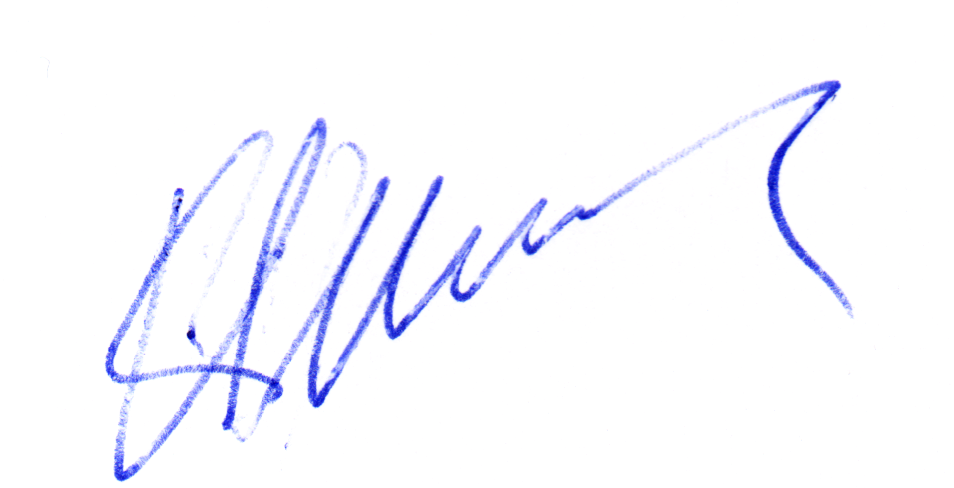 Разработчик рабочей программы учебной дисциплины «Информационные технологии в юридической деятельности»:Разработчик рабочей программы учебной дисциплины «Информационные технологии в юридической деятельности»:Разработчик рабочей программы учебной дисциплины «Информационные технологии в юридической деятельности»:Старший преподавательН.И.Шихина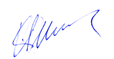 Н.И.ШихинаЗаведующий кафедрой: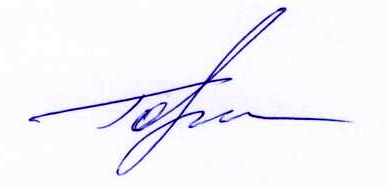 Заведующий кафедрой:В.В.Горшков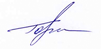 Код и наименование компетенцииКод и наименование индикаторадостижения компетенцииПланируемые результаты обучения по дисциплинеОПК-8Способен целенаправленно и эффективно получать юридически значимую информацию из различных источников, включая правовые базы данных, решать задачи профессиональной деятельности с применением информационных технологий и с учетом требований информационной безопасностиИД-ОПК-8.1Обработка и систематизация юридически значимой информации, полученной из различных источников, включая правовые базы данных, в соответствии с поставленной целью;- Применяет информационные технологии для решения профессиональных задач в своей предметной области с учетом требования информационнойбезопасности.Умеет формировать поисковые запросы и пользоваться цифровыми сервисами для поиска информации.Осуществляет поиск информации в глобальных компьютерных сетях. Обрабатывает информацию с помощью ресурсов глобальных компьютерных сетей.Знает и использует специализированное программное обеспечение для решения профессиональных задач.ОПК-8Способен целенаправленно и эффективно получать юридически значимую информацию из различных источников, включая правовые базы данных, решать задачи профессиональной деятельности с применением информационных технологий и с учетом требований информационной безопасностиИД-ОПК-8.2Применение информационных технологий для решения конкретных задач;- Применяет информационные технологии для решения профессиональных задач в своей предметной области с учетом требования информационнойбезопасности.Умеет формировать поисковые запросы и пользоваться цифровыми сервисами для поиска информации.Осуществляет поиск информации в глобальных компьютерных сетях. Обрабатывает информацию с помощью ресурсов глобальных компьютерных сетей.Знает и использует специализированное программное обеспечение для решения профессиональных задач.ОПК-8Способен целенаправленно и эффективно получать юридически значимую информацию из различных источников, включая правовые базы данных, решать задачи профессиональной деятельности с применением информационных технологий и с учетом требований информационной безопасностиИД-ОПК-8.3Решение задач профессиональной деятельности с учетом требований информационной безопасности.- Применяет информационные технологии для решения профессиональных задач в своей предметной области с учетом требования информационнойбезопасности.Умеет формировать поисковые запросы и пользоваться цифровыми сервисами для поиска информации.Осуществляет поиск информации в глобальных компьютерных сетях. Обрабатывает информацию с помощью ресурсов глобальных компьютерных сетей.Знает и использует специализированное программное обеспечение для решения профессиональных задач.ОПК-9Способен понимать принципы работы современных информационных технологий и использовать их для решения задач профессиональной деятельностиИД-ОПК-9.1Решение задач профессиональной деятельности с применением отраслевых информационных систем; Использует правовые базы данных для решения конкретных задач профессиональной деятельности.Критически и самостоятельно осуществляет анализ юридически значимой информации из различных источников, вырабатывает стратегию действий для решения поставленных задач на основе системного подхода.ОПК-9Способен понимать принципы работы современных информационных технологий и использовать их для решения задач профессиональной деятельностиИД-ОПК-9.2Использование правовых баз данных для решения конкретных задач профессиональной деятельности Использует правовые базы данных для решения конкретных задач профессиональной деятельности.Критически и самостоятельно осуществляет анализ юридически значимой информации из различных источников, вырабатывает стратегию действий для решения поставленных задач на основе системного подхода.по очной форме обучения – 3з.е.108час.Структура и объем дисциплиныСтруктура и объем дисциплиныСтруктура и объем дисциплиныСтруктура и объем дисциплиныСтруктура и объем дисциплиныСтруктура и объем дисциплиныСтруктура и объем дисциплиныСтруктура и объем дисциплиныСтруктура и объем дисциплиныСтруктура и объем дисциплиныОбъем дисциплины по семестрамформа промежуточной аттестациивсего, часКонтактная аудиторная работа, часКонтактная аудиторная работа, часКонтактная аудиторная работа, часКонтактная аудиторная работа, часСамостоятельная работа обучающегося, часСамостоятельная работа обучающегося, часСамостоятельная работа обучающегося, часОбъем дисциплины по семестрамформа промежуточной аттестациивсего, часлекции, часпрактические занятия, часлабораторные занятия, часпрактическая подготовка, часкурсовая работа/курсовой проектсамостоятельная работа обучающегося, часпромежуточная аттестация, час1 семестрэкзамен10817342136Всего:10817342136Планируемые (контролируемые) результаты освоения: код(ы) формируемой(ых) компетенции(й) и индикаторов достижения компетенцийНаименование разделов, тем;форма(ы) промежуточной аттестацииВиды учебной работыВиды учебной работыВиды учебной работыВиды учебной работыСамостоятельная работа, часВиды и формы контрольных мероприятий, обеспечивающие по совокупности текущий контроль успеваемости;формы промежуточного контроля успеваемостиПланируемые (контролируемые) результаты освоения: код(ы) формируемой(ых) компетенции(й) и индикаторов достижения компетенцийНаименование разделов, тем;форма(ы) промежуточной аттестацииКонтактная работаКонтактная работаКонтактная работаКонтактная работаСамостоятельная работа, часВиды и формы контрольных мероприятий, обеспечивающие по совокупности текущий контроль успеваемости;формы промежуточного контроля успеваемостиПланируемые (контролируемые) результаты освоения: код(ы) формируемой(ых) компетенции(й) и индикаторов достижения компетенцийНаименование разделов, тем;форма(ы) промежуточной аттестацииЛекции, часПрактические занятия, часЛабораторные работы/ индивидуальные занятия, часПрактическая подготовка, часСамостоятельная работа, часВиды и формы контрольных мероприятий, обеспечивающие по совокупности текущий контроль успеваемости;формы промежуточного контроля успеваемостиПервый семестрПервый семестрПервый семестрПервый семестрПервый семестрПервый семестрПервый семестрОПК-8: ИД-ОПК-8.1ИД-ОПК-8.2ИД-ОПК-8.3ОПК-9ИД-ОПК-9.1ИД-ОПК-9.2Раздел I. Информация и информатикахххх4ОПК-8: ИД-ОПК-8.1ИД-ОПК-8.2ИД-ОПК-8.3ОПК-9ИД-ОПК-9.1ИД-ОПК-9.2Тема 1.1 Понятие и свойства информации.22хФормы текущего контроля по разделу I:1. устный опрос,2. контрольная работаОПК-8: ИД-ОПК-8.1ИД-ОПК-8.2ИД-ОПК-8.3ОПК-9ИД-ОПК-9.1ИД-ОПК-9.2Тема 1.2 Вычислительные основы информационных технологий.22хФормы текущего контроля по разделу I:1. устный опрос,2. контрольная работаОПК-8: ИД-ОПК-8.1ИД-ОПК-8.2ИД-ОПК-8.3ОПК-9ИД-ОПК-9.1ИД-ОПК-9.2Практическое занятие № 1.1 Измерение информации2хФормы текущего контроля по разделу I:1. устный опрос,2. контрольная работаОПК-8: ИД-ОПК-8.1ИД-ОПК-8.2ИД-ОПК-8.3ОПК-9ИД-ОПК-9.1ИД-ОПК-9.2Практическое занятие № 1.2 Системы счисления2хФормы текущего контроля по разделу I:1. устный опрос,2. контрольная работаОПК-8: ИД-ОПК-8.1ИД-ОПК-8.2ИД-ОПК-8.3ОПК-9ИД-ОПК-9.1ИД-ОПК-9.2Раздел II. Технические аспекты реализации информационных технологийхххх4Формы текущего контроля по разделу II:устный опрос,ОПК-8: ИД-ОПК-8.1ИД-ОПК-8.2ИД-ОПК-8.3ОПК-9ИД-ОПК-9.1ИД-ОПК-9.2Тема 2.1 Структура персонального компьютера21хФормы текущего контроля по разделу II:устный опрос,ОПК-8: ИД-ОПК-8.1ИД-ОПК-8.2ИД-ОПК-8.3ОПК-9ИД-ОПК-9.1ИД-ОПК-9.2Тема 2.2 Программное обеспечение информационных технологий21хФормы текущего контроля по разделу II:устный опрос,ОПК-8: ИД-ОПК-8.1ИД-ОПК-8.2ИД-ОПК-8.3ОПК-9ИД-ОПК-9.1ИД-ОПК-9.2Тема 2.3 Основы телекоммуникационных технологий и локальные сети11хФормы текущего контроля по разделу II:устный опрос,ОПК-8: ИД-ОПК-8.1ИД-ОПК-8.2ИД-ОПК-8.3ОПК-9ИД-ОПК-9.1ИД-ОПК-9.2Тема 2.4 Обеспечение информационной безопасности и методы защиты информации21хФормы текущего контроля по разделу II:устный опрос,ОПК-8: ИД-ОПК-8.1ИД-ОПК-8.2ИД-ОПК-8.3ОПК-9ИД-ОПК-9.1ИД-ОПК-9.2Практическое занятие № 2.1 Информационные ресурсы общества. Образовательные информационные ресурсы. Правовые нормы информационной деятельности.2хФормы текущего контроля по разделу II:устный опрос,ОПК-8: ИД-ОПК-8.1ИД-ОПК-8.2ИД-ОПК-8.3ОПК-9ИД-ОПК-9.1ИД-ОПК-9.2Практическое занятие № 2.2 Поиска информации на государственных образовательных порталах. Обзор профессионального образования в юридической деятельности. 2хФормы текущего контроля по разделу II:устный опрос,ОПК-8: ИД-ОПК-8.1ИД-ОПК-8.2ИД-ОПК-8.3ОПК-9ИД-ОПК-9.1ИД-ОПК-9.2Практическое занятие № 2.3 Использование ключевых слов, фраз для поиска информации. Комбинации условия поиска.2хФормы текущего контроля по разделу II:устный опрос,ОПК-8: ИД-ОПК-8.1ИД-ОПК-8.2ИД-ОПК-8.3ОПК-9ИД-ОПК-9.1ИД-ОПК-9.2Раздел III. Специализированные программы в юридической деятельностихххх13Формы текущего контроля по разделу III:защита реферата в электронной форме и в форме доклада с презентацией;ОПК-8: ИД-ОПК-8.1ИД-ОПК-8.2ИД-ОПК-8.3ОПК-9ИД-ОПК-9.1ИД-ОПК-9.2Тема 3.1 Информационные системы в юридической деятельности34хФормы текущего контроля по разделу III:защита реферата в электронной форме и в форме доклада с презентацией;ОПК-8: ИД-ОПК-8.1ИД-ОПК-8.2ИД-ОПК-8.3ОПК-9ИД-ОПК-9.1ИД-ОПК-9.2Тема 3.2 Специальное программное обеспечение юридической деятельности34хФормы текущего контроля по разделу III:защита реферата в электронной форме и в форме доклада с презентацией;ОПК-8: ИД-ОПК-8.1ИД-ОПК-8.2ИД-ОПК-8.3ОПК-9ИД-ОПК-9.1ИД-ОПК-9.2Практическое занятие № 3.1 Работа с текстовым документом в программе MS Word4хФормы текущего контроля по разделу III:защита реферата в электронной форме и в форме доклада с презентацией;ОПК-8: ИД-ОПК-8.1ИД-ОПК-8.2ИД-ОПК-8.3ОПК-9ИД-ОПК-9.1ИД-ОПК-9.2Практическое занятие № 3.2 Работа в программе Power Point4хФормы текущего контроля по разделу III:защита реферата в электронной форме и в форме доклада с презентацией;Экзаменхххх36электронное тестированиеИТОГО за первый семестр173457№ ппНаименование раздела и темы дисциплиныСодержание раздела (темы)Раздел IИнформация и информатикаИнформация и информатикаТема 1.1Понятие и свойства информации.Определение понятий «информация», «информатика».Информатика как наука. Свойства информации. Основные направления применения компьютеров в профессиональной деятельности.Тема 1.2Вычислительные основы информационных технологийКомпьютерные системы.Основные структуры данных.Системы счисления.Раздел IIТехнические аспекты реализации информационных технологийТехнические аспекты реализации информационных технологийТема 2.1Структура персонального компьютераЭтапы развития вычислительной техникиОбщее устройство ПКУстройства ввода-вывода и коммуникацииТема 2.2Программное обеспечение информационных технологийВиды программного обеспеченияОперационные системыОсновы работы в операционной системе семейства WindowТема 2.3Основы телекоммуникационных технологий и локальные сетиОбщая характеристика сетейИнтернетПоиск информацииТема 2.4Обеспечение информационной безопасности и методы защиты информацииНормативно-правовая база процессов информатизации Защита сведений, составляющих государственную тайнуКомпьютерные преступления Вредоносные программыПрограммные средства защиты от компьютерных вирусовРазделIIIСпециализированные программы в юридической деятельностиСпециализированные программы в юридической деятельностиТема 3.1Информационные системы в юридической деятельностиКлассификация автоматизированных информационных системИнформационно-поисковые системыИнформационно-справочные системыЭкспертные системыАРМАСУТема 3.2Специальное программное обеспечение юридической деятельностиПрограммы составления субъективного портретаПрограммы идентификации (распознавания) графических образовПрограммы перевода текста с иностранного языкаПрограммы подготовки демонстраций мультимедиа № ппНаименование раздела /темы дисциплины, выносимые на самостоятельное изучениеЗадания для самостоятельной работыВиды и формы контрольных мероприятий(учитываются при проведении текущего контроля)Трудоемкость, часРаздел IИнформация и информатикаИнформация и информатикаИнформация и информатикаИнформация и информатикаТема 1.2Вычислительные основы информационных технологийподготовка к контрольной работеустное собеседование по результатам выполненной работы.4Раздел IIТехнические аспекты реализации информационных технологийТехнические аспекты реализации информационных технологийТехнические аспекты реализации информационных технологийТехнические аспекты реализации информационных технологийТема 2.2Программное обеспечение информационных технологийвыполнение домашнего заданияустное собеседование по результатам выполненной работы,2Тема 2.3 Основы телекоммуникационных технологий и локальные сетивыполнение домашнего заданияустное собеседование по результатам выполненной работы2Раздел IIIСпециализированные программы в юридической деятельностиСпециализированные программы в юридической деятельностиСпециализированные программы в юридической деятельностиСпециализированные программы в юридической деятельностиТема 3.1Информационные системы в юридической деятельностиПодготовить реферат, доклад, устное собеседование по результатам выполненной работы8Тема 3.2Специальное программное обеспечение юридической деятельностиПодготовить презентациюустное собеседование по результатам выполненной работы5использованиеЭО и ДОТиспользование ЭО и ДОТобъем, часвключение в учебный процесссмешанное обучениелекции17в соответствии с расписанием учебных занятий Уровни сформированности компетенции(-й)Итоговое количество балловв 100-балльной системепо результатам текущей и промежуточной аттестацииОценка в пятибалльной системепо результатам текущей и промежуточной аттестацииПоказатели уровня сформированности Показатели уровня сформированности Показатели уровня сформированности Уровни сформированности компетенции(-й)Итоговое количество балловв 100-балльной системепо результатам текущей и промежуточной аттестацииОценка в пятибалльной системепо результатам текущей и промежуточной аттестацииуниверсальной(-ых) компетенции(-й)общепрофессиональной(-ых) компетенцийпрофессиональной(-ых)компетенции(-й)Уровни сформированности компетенции(-й)Итоговое количество балловв 100-балльной системепо результатам текущей и промежуточной аттестацииОценка в пятибалльной системепо результатам текущей и промежуточной аттестацииОПК-8ИД-ОПК-8.1ИД-ОПК-8.2ИД-ОПК-8.3ОПК-9ИД-ОПК-9.1ИД-ОПК-9.2высокийотлично/Обучающийся:исчерпывающе и логически стройно излагает учебный материал, умеет связывать теорию с практикой, справляется с решением задач профессиональной направленности высокого уровня сложности, правильно обосновывает принятые решения;демонстрирует способности в понимании и практическом использовании методов поиска и обработки профессиональной информации;дополняет теоретическую информацию практическими навыками применения алгоритмов и методов поиска информации и использования специализированного ПО для выполнения профессиональных задач;свободно ориентируется в учебной и профессиональной литературе;дает развернутые, исчерпывающие, профессионально грамотные ответы на вопросы, в том числе, дополнительные.повышенныйхорошоОбучающийся:достаточно подробно, грамотно и по существу излагает изученный материал, приводит и раскрывает в тезисной форме основные понятия курса;анализирует методы получения, обработки, хранения профессиональной информации с незначительными пробелами;способен систематизировать найденную профессиональную информацию;допускает единичные негрубые ошибки;достаточно хорошо ориентируется в учебной и профессиональной литературе;ответ отражает знание теоретического и практического материала, не допуская существенных неточностей.базовыйудовлетворительноОбучающийся:демонстрирует теоретические знания основного учебного материала дисциплины в объеме, необходимом для дальнейшего освоения ОПОП;с неточностями излагает понятия и определения по тематике дисциплины;испытывает некоторые затруднения в применении практических методов поиска и обработки профессиональной информации;демонстрирует фрагментарные знания основной учебной литературы по дисциплине;ответ отражает знания на базовом уровне теоретического и практического материала в объеме, необходимом для дальнейшей учебы и предстоящей работы по профилю обучения.низкийнеудовлетворительноОбучающийся:демонстрирует фрагментарные знания теоретического и практического материал, допускает грубые ошибки при его изложении на занятиях и в ходе промежуточной аттестации;испытывает серьёзные затруднения в применении теоретических положений при решении практических задач профессиональной направленности стандартного уровня сложности, не владеет необходимыми для этого навыками и приёмами;не способен проанализировать профессиональную информацию, путается в определениях и понятиях теоретического материала; не владеет принципами поиска, обработки, хранения, передачи информации и с учетом требований информационной безопасности;выполняет задания только по образцу и под руководством преподавателя;ответ отражает отсутствие знаний на базовом уровне теоретического и практического материала в объеме, необходимом для дальнейшей учебы.Обучающийся:демонстрирует фрагментарные знания теоретического и практического материал, допускает грубые ошибки при его изложении на занятиях и в ходе промежуточной аттестации;испытывает серьёзные затруднения в применении теоретических положений при решении практических задач профессиональной направленности стандартного уровня сложности, не владеет необходимыми для этого навыками и приёмами;не способен проанализировать профессиональную информацию, путается в определениях и понятиях теоретического материала; не владеет принципами поиска, обработки, хранения, передачи информации и с учетом требований информационной безопасности;выполняет задания только по образцу и под руководством преподавателя;ответ отражает отсутствие знаний на базовом уровне теоретического и практического материала в объеме, необходимом для дальнейшей учебы.Обучающийся:демонстрирует фрагментарные знания теоретического и практического материал, допускает грубые ошибки при его изложении на занятиях и в ходе промежуточной аттестации;испытывает серьёзные затруднения в применении теоретических положений при решении практических задач профессиональной направленности стандартного уровня сложности, не владеет необходимыми для этого навыками и приёмами;не способен проанализировать профессиональную информацию, путается в определениях и понятиях теоретического материала; не владеет принципами поиска, обработки, хранения, передачи информации и с учетом требований информационной безопасности;выполняет задания только по образцу и под руководством преподавателя;ответ отражает отсутствие знаний на базовом уровне теоретического и практического материала в объеме, необходимом для дальнейшей учебы.№ ппФормы текущего контроляПримеры типовых заданий1Устный опросВопросы по теме Раздела I Информация и информатика Какими свойствами обладает информация?Что такое данные? В чем различие данных и информации?Какая информация может быть введена в компьютер?Какие данные может обрабатывать процессор?В каком виде хранятся данные на электронных носителях?Раздела II. Технические аспекты реализации информационных технологийКакие устройства могут быть подключены к USB-порту?Допускается ли установка на одну и ту же материнскую плату различных процессоров?Какие виды программного обеспечения существуют?В чем отличие операционной системы от программ пользователя?Какие ресурсы локальной сети вашего вуза предназначены для организации учебного процесса?Какие сервисы существуют в сети Интернет?Какой вид ответственности предусмотрен за копирование охраняемой законом информации?Предусмотрена ли ответственность лица, причинившего тяжкий вред, по неосторожности распространившего вредоносную программу?2Контрольная работа по теме Вычислительные основы информационных технологий Системы счисления (СС)Вариант 1 Перевести заданное число из десятичной системы счисления в двоичну СС, восьмиричную СС, шестнадцатиричню ССПеревести заданное число из шестиричной системы в десятичнуюЗаписать заданное число в римской системе счисленияВариант 2 (несколько заданий из варианта)Перевести заданное число из десятичной системы счисления в троичную, семиричную, двенадцатиричную ССПеревести заданное число из шестнадцатиричной системы СС в десятичную.Перевести заданное число из римской системы счисления в десятичну3Подготовить реферат и устный доклад по теме рефератаТемы рефератов:Программно-технические комплексы в оперативно-розыскной и экспертной работе.Техническое и юридическое значение электронной подписи. История вопроса.ГАС «Правосудие»: как программа и как правовой портал.4Подготовить презентацию к докладу по теме рефератаТемы рефератов: Автоматизированное рабочее место (АРМ) юриста.Диалоговые системы. Фотороботы.Справочные правовые системы. «Гарант» - характеристика и возможности.Критерии оцениванияШкалы оцениванияШкалы оцениванияКритерии оценивания100-балльная системаПятибалльная системаУстный опросОбучающийся в процессе ответа на поставленный вопрос продемонстрировал глубокие знания, был дан логически последовательный, содержательный, полный, правильный и конкретный ответ.5Устный опросОбучающийся в процессе ответа на поставленный вопрос правильно рассуждает, однако, имеются незначительные неточности, представлен недостаточно полный ответ);4Устный опросОбучающийся слабо ориентируется в теме вопроса, в рассуждениях не демонстрирует логику ответа, плохо владеет профессиональной терминологией, не раскрывает суть вопроса.3Устный опросОбучающийся не смог дать ответ на поставленный вопрос и не справился с дополнительными наводящими вопросами, не справился с заданным вопросом на уровне, достаточном для проставления положительной оценки.2Контрольная работаРабота выполнена полностью. Нет ошибок в логических рассуждениях. Возможно наличие одной неточности или описки, не являющиеся следствием незнания или непонимания учебного материала. Обучающийся показал полный объем знаний и умений освоения пройденных тем и применение их на практике.5Контрольная работаРабота выполнена полностью, но обоснований шагов решения недостаточно. Допущена одна ошибка или два-три недочета.4Контрольная работаДопущены более одной ошибки или более двух-трех недочетов.3Контрольная работаРабота выполнена не полностью. Допущены грубые ошибки. 2Контрольная работаРабота не выполнена.2Реферат Актуальность темы объективно и логично обоснована, план реферата полностью соответствует теме, содержание параграфов в полной мере раскрывает тему исследования, проведен обстоятельный анализ теоретического исследования, проблематика раскрыта глубоко и всесторонне, материал изложен логично, выводы логично следуют из изложенного в реферате материала, список литературы в полном представляет библиографию по теме реферата, оформление реферата соответствует всем требованиям,  указанным в методических рекомендациях.5Реферат В изложении материала по теме исследования присутствует 2-3 недочета в критериях оценки:4Реферат В изложении материала по теме исследования отсутствуют 2-3 из обязательных требований к критериям выполнения работы.3Реферат Актуальность темы не обоснована, план реферата не соответствует теме, содержание параграфов не раскрывает тему исследования, оформление реферата не соответствует всем требованиям, указанным в методических рекомендациях2Устный докладОбучающийся свободно владеет речью, обращается к слушателям, доклад производит выдающееся впечатление, сопровождается иллюстративным материалом, прекрасно ориентируется в представленном демонстрационном материале, демонстрирует владение специальным аппаратом, использует общенаучные и специальные термины, делает четкие выводы, полностью характеризующие работу, на заданные вопросы дает исчерпывающие ответы.5Устный докладОбучающийся рассказывает доклад, но не обращается к слушателям, речь не вполне свободна, использует демонстративный хорошо оформленный материал, но есть неточности в подборе иллюстраций, ответы на вопросы достаточные для хорошей оценки.4Устный докладОбучающийся рассказывает доклад, но речь косноязычна, представленный демонстрационный материал не использовался и был не интересно и плохо оформлен, неграмотно, ответы на вопросы нечеткие.3Устный докладОбучающийся зачитывает текст монотонно, без обращения к слушателям, демонстрационный материал не представлен, отсутствуют выводы, не может ответить на вопросы по теме доклада.2Компьютерная презентацияКомпьютерная презентация соответствует целям и задачам дисциплины, содержание презентации полностью соответствует заявленной теме, рассмотрены вопросы по проблеме, слайды расположены логично, последовательно, завершается презентация четкими выводами.5Компьютерная презентацияКомпьютерная презентация соответствует целям и задачам дисциплины, содержание презентации полностью соответствует заявленной теме, заявленная тема раскрыта недостаточно полно, при оформлении презентации имеются недочеты.4Компьютерная презентацияКомпьютерная презентация соответствует целям и задачам дисциплины, но её содержание не в полной мере соответствует заявленной теме, заявленная тема раскрыта недостаточно полно, нарушена логичность и последовательность в расположении слайдов.3Компьютерная презентацияПрезентация не соответствует целям и задачам дисциплины, содержание не соответствует заявленной теме и изложено не научным стилем.2Форма промежуточной аттестацииТиповые контрольные задания и иные материалыдля проведения промежуточной аттестации:Экзамен:Компьютерное тестирование Вариант 1 (несколько заданий из варианта)Информационная система обладает следующими свойствами:А) Целостность и делимостьБ) Целостность и неделимостьВ) Целостность и доступностьДиалоговый, интерактивный режимы, режим реального времени – это классификация ИСА) по назначениюБ) по режиму работыВ) по характеру взаимодействия с пользователемОсновными функциями текстового редактора являются (является):A) Автоматическая обработка информации, представленной в текстовых файлах;Б) Копирование, перемещение, удаление и сортировка фрагментов текста;В) Создание, редактирование, сохранение, печать текстов;Вариант 2 (несколько заданий из варианта)Поиск данных в базе – это:A) Определение значений данных в текущей записи;Б) Процедура выделения значений данных, однозначно определяющих ключевой признак записи;В) Процедура выделения из множества записей подмножества, записи которого удовлетворяют заранее поставленному условию;Комплекс программ, предназначенный для решения задач определенного класса, этоА) Базовое ПОБ) Пакет прикладных программВ) Сервисное программное обеспечениеК основным видам ущерба, наносимого в результате компьютерных преступлений, относят:А) смена общественного мнения;Б) потери ресурсов;В) нарушение прав человека и гражданина.Форма промежуточной аттестацииКритерии оцениванияШкалы оцениванияШкалы оцениванияШкалы оцениванияНаименование оценочного средстваКритерии оценивания100-балльная системаПятибалльная системаПятибалльная системаКомпьютерное тестированиеЗа выполнение каждого тестового задания испытуемому выставляются баллы в соответствии с порядковой шкалой. За каждое задание устанавливается максимальное количество баллов -три. Три балла выставляются за все верные выборы в одном задании, два балла - за одну ошибку, один - за две ошибки, ноль — за полностью неверный ответ.Правила оценки всего теста:общая сумма баллов за все правильные ответы составляет наивысший балл, 90 баллов. В спецификации указывается общий наивысший балл по тесту. Также устанавливается диапазон баллов, которые необходимо набрать для того, чтобы получить отличную, хорошую, удовлетворительную или неудовлетворительную оценки.585% - 100%Компьютерное тестированиеЗа выполнение каждого тестового задания испытуемому выставляются баллы в соответствии с порядковой шкалой. За каждое задание устанавливается максимальное количество баллов -три. Три балла выставляются за все верные выборы в одном задании, два балла - за одну ошибку, один - за две ошибки, ноль — за полностью неверный ответ.Правила оценки всего теста:общая сумма баллов за все правильные ответы составляет наивысший балл, 90 баллов. В спецификации указывается общий наивысший балл по тесту. Также устанавливается диапазон баллов, которые необходимо набрать для того, чтобы получить отличную, хорошую, удовлетворительную или неудовлетворительную оценки.465% - 84%Компьютерное тестированиеЗа выполнение каждого тестового задания испытуемому выставляются баллы в соответствии с порядковой шкалой. За каждое задание устанавливается максимальное количество баллов -три. Три балла выставляются за все верные выборы в одном задании, два балла - за одну ошибку, один - за две ошибки, ноль — за полностью неверный ответ.Правила оценки всего теста:общая сумма баллов за все правильные ответы составляет наивысший балл, 90 баллов. В спецификации указывается общий наивысший балл по тесту. Также устанавливается диапазон баллов, которые необходимо набрать для того, чтобы получить отличную, хорошую, удовлетворительную или неудовлетворительную оценки.341% - 64%Компьютерное тестированиеЗа выполнение каждого тестового задания испытуемому выставляются баллы в соответствии с порядковой шкалой. За каждое задание устанавливается максимальное количество баллов -три. Три балла выставляются за все верные выборы в одном задании, два балла - за одну ошибку, один - за две ошибки, ноль — за полностью неверный ответ.Правила оценки всего теста:общая сумма баллов за все правильные ответы составляет наивысший балл, 90 баллов. В спецификации указывается общий наивысший балл по тесту. Также устанавливается диапазон баллов, которые необходимо набрать для того, чтобы получить отличную, хорошую, удовлетворительную или неудовлетворительную оценки.240% и менее 40%Форма контроля100-балльная система Пятибалльная системаТекущий контроль:  - опрос2 – 5 - контрольная работа (тема 1.3)2 – 5  - реферат2 – 5  - доклад2 – 5  - презентация2 – 5 Промежуточная аттестация Компьютерное тестированиеотличнохорошоудовлетворительнонеудовлетворительноИтого за семестр (дисциплину «Информационные технологии в юридической деятельности»)экзамен отличнохорошоудовлетворительнонеудовлетворительно100-балльная системапятибалльная системапятибалльная система100-балльная системаэкзамензачетотличнохорошоудовлетворительнонеудовлетворительноНаименование учебных аудиторий, лабораторий, мастерских, библиотек, спортзалов, помещений для хранения и профилактического обслуживания учебного оборудования и т.п.Оснащенность учебных аудиторий, лабораторий, мастерских, библиотек, спортивных залов, помещений для хранения и профилактического обслуживания учебного оборудования и т.п.119071, г. Москва, Малый Калужский переулок, дом 2, строение 6 119071, г. Москва, Малый Калужский переулок, дом 2, строение 6 Аудитория 1519 для проведения онлайн занятий лекционного типа, комплект учебной мебели, технические средства обучения, служащие для представления учебной информации большой аудитории: ноутбук;проектор,экран.Аудитория 1229 для проведения занятий по практической подготовке по информационным технологиям, групповых и индивидуальных консультаций, для проведения групповых и индивидуальных консультаций, текущего контроля и промежуточной аттестации.комплект учебной мебели, технические средства обучения, служащие для представления учебной информации большой аудитории: компьютерная техника;
подключение к сети «Интернет»Помещения для самостоятельной работы обучающихсяОснащенность помещений для самостоятельной работы обучающихсячитальный зал библиотеки:компьютерная техника;
подключение к сети «Интернет»Необходимое оборудованиеПараметрыТехнические требованияПерсональный компьютер/ ноутбук/планшет,камера,микрофон, динамики, доступ в сеть ИнтернетВеб-браузерВерсия программного обеспечения не ниже: Chrome 72, Opera 59, Firefox 66, Edge 79, Яндекс.Браузер 19.3Персональный компьютер/ ноутбук/планшет,камера,микрофон, динамики, доступ в сеть ИнтернетОперационная системаВерсия программного обеспечения не ниже: Windows 7, macOS 10.12 «Sierra», LinuxПерсональный компьютер/ ноутбук/планшет,камера,микрофон, динамики, доступ в сеть ИнтернетВеб-камера640х480, 15 кадров/сПерсональный компьютер/ ноутбук/планшет,камера,микрофон, динамики, доступ в сеть ИнтернетМикрофонлюбойПерсональный компьютер/ ноутбук/планшет,камера,микрофон, динамики, доступ в сеть ИнтернетДинамики (колонки или наушники)любыеПерсональный компьютер/ ноутбук/планшет,камера,микрофон, динамики, доступ в сеть ИнтернетСеть (интернет)Постоянная скорость не менее 192 кБит/с№ п/пАвтор(ы)Наименование изданияВид издания (учебник, УП, МП и др.)ИздательствоГодизданияАдрес сайта ЭБСили электронного ресурса (заполняется для изданий в электронном виде)Количество экземпляров в библиотеке Университета10.1 Основная литература, в том числе электронные издания10.1 Основная литература, в том числе электронные издания10.1 Основная литература, в том числе электронные издания10.1 Основная литература, в том числе электронные издания10.1 Основная литература, в том числе электронные издания10.1 Основная литература, в том числе электронные издания10.1 Основная литература, в том числе электронные издания10.1 Основная литература, в том числе электронные издания1Элькина В.Д.Информационные технологии в юридической деятельностиУчебник и практикум для академического бакалавриатаМ.: Издательство Юрайт 2019https://biblio-online.ru/book/informacionnye-tehnologii-v-yuridicheskoy-deyatelnosti-431764 -2Кузнецова П.У.Информационные технологии в юридической деятельностиУчебник для академического бакалавриата.М.: Издательство Юрайт,2019https://biblio-online.ru/book/informacionnye-tehnologii-v-yuridicheskoy-deyatelnosti-442211 -10.2 Дополнительная литература, в том числе электронные издания 10.2 Дополнительная литература, в том числе электронные издания 10.2 Дополнительная литература, в том числе электронные издания 10.2 Дополнительная литература, в том числе электронные издания 10.2 Дополнительная литература, в том числе электронные издания 10.2 Дополнительная литература, в том числе электронные издания 10.2 Дополнительная литература, в том числе электронные издания 10.2 Дополнительная литература, в том числе электронные издания 1Гвоздева В.А. Гвоздева., 2015Базовые и прикладные информационные технологииучебникМ.: ИД. «Форум»: ИНФРА-М2015http://znanium.com/catalog/product/428860-2Казиев В.М., Казиев, К.В., Казиева Б.В.Основы правовой информатики и информатизации правовых системУчебное пособиеМ.: Вузовский учебник: НИЦ Инфра-М 2011http://znanium.com/catalog/product/207170 ument/pid=427176-10.3 Методические материалы (указания, рекомендации по освоению дисциплины (модуля) авторов РГУ им. А. Н. Косыгина)10.3 Методические материалы (указания, рекомендации по освоению дисциплины (модуля) авторов РГУ им. А. Н. Косыгина)10.3 Методические материалы (указания, рекомендации по освоению дисциплины (модуля) авторов РГУ им. А. Н. Косыгина)10.3 Методические материалы (указания, рекомендации по освоению дисциплины (модуля) авторов РГУ им. А. Н. Косыгина)10.3 Методические материалы (указания, рекомендации по освоению дисциплины (модуля) авторов РГУ им. А. Н. Косыгина)10.3 Методические материалы (указания, рекомендации по освоению дисциплины (модуля) авторов РГУ им. А. Н. Косыгина)10.3 Методические материалы (указания, рекомендации по освоению дисциплины (модуля) авторов РГУ им. А. Н. Косыгина)10.3 Методические материалы (указания, рекомендации по освоению дисциплины (модуля) авторов РГУ им. А. Н. Косыгина)3Ковалева М.Н.Требования к оформлению отчета об учебно-исследовательской работеМетодические указания Утверждено на заседании кафедры протокол № 3от 02.02.18г.2018ЭИОС15№ ппЭлектронные учебные издания, электронные образовательные ресурсыЭБС «Лань» http://www.e.lanbook.com/«Znanium.com» научно-издательского центра «Инфра-М»http://znanium.com/ Электронные издания «РГУ им. А.Н. Косыгина» на платформе ЭБС «Znanium.com» http://znanium.com/Образовательная платформа «Юрайт» https://urait.ru/ Электронные ресурсы «Polpred.com Обзор СМИ» https://www.polpred.com/ Электронные ресурсы «Национальной электронной библиотеки» («НЭБ») https://rusneb.ru/ Профессиональные базы данных, информационные справочные системыИнформационно-аналитическая система SCIENCE INDEX (включенная в научный информационный ресурс eLIBRARY.RU) https://www.elibrary.ru/ База данных Springer eBooks Collections издательства Springer Nature. Платформа Springer Link: https://rd.springer.com/ Электронный ресурс Freedom Collection издательства Elsevier https://sciencedirect.com/ База данных научного цитирования Scopus издательства Elsevier https://www.scopus.com/ База данных ORBIT IPBI (Platinum Edition) компании Questel SAS https://www.orbit.com/ База данных Web of Science компании Clarivate Analytics https://www.webofscience.com/wos/woscc/basic-search Базе данных CSD-Enterprise компании The Cambridge Crystallographic Data Center https://www.ccdc.cam.ac.uk/ Научная электронная библиотека «elibrary.ru» https://www.elibrary.ru/ База данных издательства SpringerNature https://link.springer.com/ 	 https://www.springerprotocols.com/ https://materials.springer.com/ https://link.springer.com/search?facet-content-type=%ReferenceWork%22 http://zbmath.org/ http://npg.com/ №п/пПрограммное обеспечениеРеквизиты подтверждающего документа/ Свободно распространяемоеWindows 10 Pro, MS Office 2019  контракт № 18-ЭА-44-19 от 20.05.2019PrototypingSketchUp: 3D modeling for everyoneконтракт № 18-ЭА-44-19 от 20.05.2019V-Ray для 3Ds Max  контракт № 18-ЭА-44-19 от 20.05.2019NeuroSolutions  контракт № 18-ЭА-44-19 от 20.05.2019Wolfram Mathematica  контракт № 18-ЭА-44-19 от 20.05.2019Microsoft Visual Studio  контракт № 18-ЭА-44-19 от 20.05.2019CorelDRAW Graphics Suite 2018  контракт № 18-ЭА-44-19 от 20.05.2019Mathcad контракт № 18-ЭА-44-19 от 20.05.2019Matlab+Simulink контракт № 18-ЭА-44-19 от 20.05.2019.Adobe Creative Cloud  2018 all Apps (Photoshop, Lightroom, Illustrator, InDesign, XD, Premiere Pro, Acrobat Pro, Lightroom Classic,  Bridge, Spark, Media Encoder, InCopy, Story Plus, Muse  и др.) контракт № 18-ЭА-44-19 от 20.05.2019SolidWorksконтракт № 18-ЭА-44-19 от 20.05.2019Rhinocerosконтракт № 18-ЭА-44-19 от 20.05.2019Simplify 3Dконтракт № 18-ЭА-44-19 от 20.05.2019FontLаb VI Academicконтракт № 18-ЭА-44-19 от 20.05.2019Pinnacle Studio 18 Ultimateконтракт № 18-ЭА-44-19 от 20.05.2019КОМПАС-3d-V 18контракт № 17-ЭА-44-19 от 14.05.2019Project Expert 7 Standartконтракт № 17-ЭА-44-19 от 14.05.2019Альт-Финансыконтракт № 17-ЭА-44-19 от 14.05.2019Альт-Инвест контракт № 17-ЭА-44-19 от 14.05.2019Программа для подготовки тестов Indigoконтракт № 17-ЭА-44-19 от 14.05.2019Диалог NIBELUNGконтракт № 17-ЭА-44-19 от 14.05.2019№ ппгод обновления РПДхарактер изменений/обновлений с указанием разделаномер протокола и дата заседания кафедры